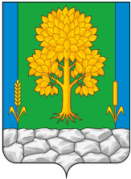            АДМИНИСТРАЦИЯ                ТОПКИНСКОГО  МУНИЦИПАЛЬНОГО ОКРУГА   652300 Кемеровская область-Кузбасс       г. Топки, ул. Луначарского, 21          тел 4-56-64; факс 4-69-86Заключение об оценке регулирующего воздействияОтдел экономики управления экономического прогноза, анализа и закупок администрации Топкинского муниципального округа  в соответствии с решением Совета народных депутатов Топкинского муниципального округа от 03.02.2021 года №224 «Об утверждении Порядка проведения оценки регулирующего  воздействия проектов муниципальных нормативных правовых актов и экспертизы муниципальных нормативных правовых актов» (далее - Правила проведения оценки регулирующего воздействия) рассмотрел проект постановления «Об определении границ прилегающих территорий, на которых не допускается розничная продажа алкогольной продукции и розничная продажа  алкогольной продукции при оказании услуг общественного питания на территории Топкинского муниципального округа Кемеровской области-Кузбасса» (далее - проект акта), подготовленный и направленный для подготовки настоящего заключения отделом потребительского рынка и услуг управления экономического прогноза, анализа и закупок администрации Топкинского муниципального округа  (далее - разработчик), и сообщает следующее.    Степень регулирующего воздействия положений, содержащихся в подготовленном проекте акта, низкая.Разработчиком проведены публичные обсуждения проекта акта и сводного отчета в сроки с 24.05.2021г. по 28.05.2021г.На основе проведенной оценки регулирующего воздействия проекта акта с учетом информации, представленной разработчиком в сводном отчете, правового управления администрации Топкинского муниципального округа сделаны следующие выводы: В проекте акта отсутствуют запреты и ограничения  для субъектов предпринимательской и инвестиционной деятельности  или способствующие их введению, а также положения, способствующие их введению, а также положения способствующие возникновению необоснованных расходов субъектов предпринимательской и инвестиционной деятельности и местного бюджета, отсутствуют.Непринятие данного акта приведет к нарушению требований установленных  Федеральный закон от 22.11.1995 N 171-ФЗ «О государственном регулировании производства и  оборота этилового спирта, алкогольной и спиртосодержащей продукции и об ограничении потреблении (распития) алкогольной продукции».Заместитель главы Топкинскогомуниципального округапо экономике и промышленности                                                      С.В. Данилюк 